Online Supplementary MaterialNeonatal Glycemia and Neurodevelopmental Outcomes: A Systematic Review and Meta-analysisContents 1. Early Childhood (2-5 years) OutcomeseFigure 1.1: Neurodevelopmental impairmenteFigure 1.2: Visual-motor impairmenteFigure 1.3: Executive dysfunctioneFigure 1.4: Any cognitive impairmenteFigure 1.5: Mild cognitive impairmenteFigure 1.6: Moderate-severe cognitive impairmenteFigure 1.7: EpilepsyeFigure 1.8: Emotional behavioral difficultyeFigure 1.9: Visual impairmenteFigure 1.10: Hearing impairmenteFigure 1.11: Motor impairmenteFigure 1.12: Low language/literacy2. Mid-Childhood (6-11 years) OutcomeseFigure 2.1: Neurodevelopmental impairmenteFigure 2.2: Emotional behavioral difficultyeFigure 2.3: Motor impairmenteFigure 2.4: Low language/literacyeFigure 2.56: Low numeracy3. Search Strategy1. Early Childhood (2-5 years) OutcomeseFigure 1.1: Neurodevelopmental impairment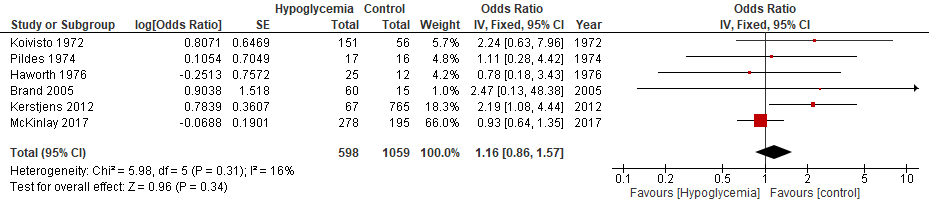 eFigure 1.2: Visual-motor impairment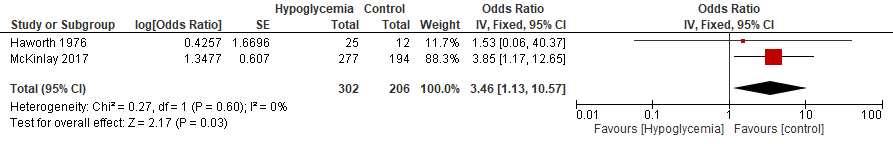 eFigure 1.3: Executive dysfunction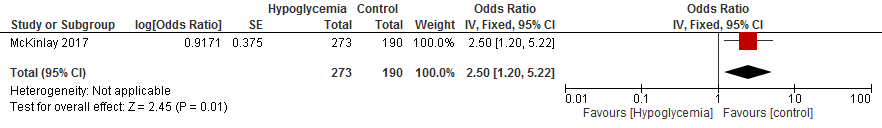 eFigure 1.4: Any cognitive impairment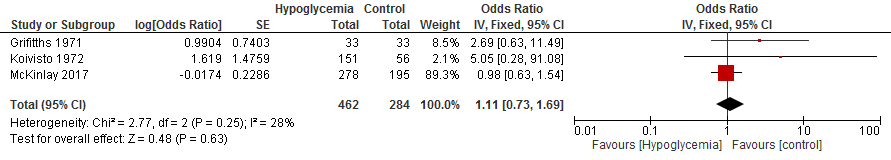 eFigure 1.5: Mild cognitive impairment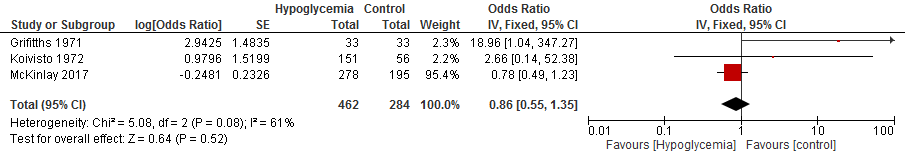 eFigure 1.6: Moderate-severe cognitive impairment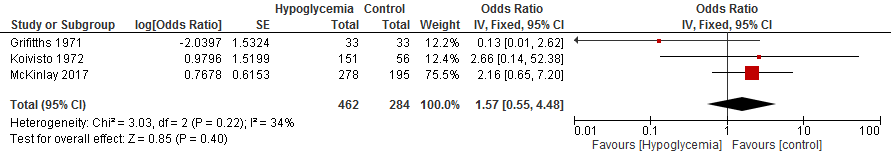 eFigure 1.7: Epilepsy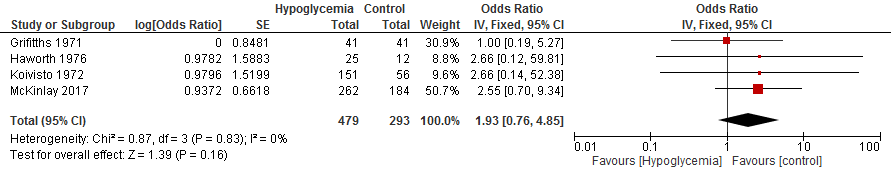 eFigure 1.8: Emotional behavioural difficulty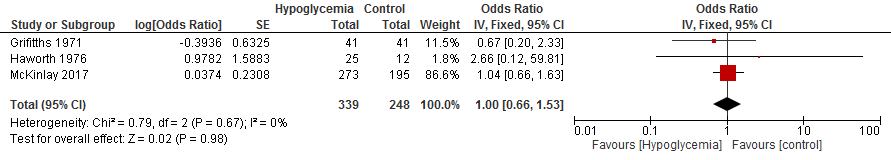 eFigure 1.9: Visual impairment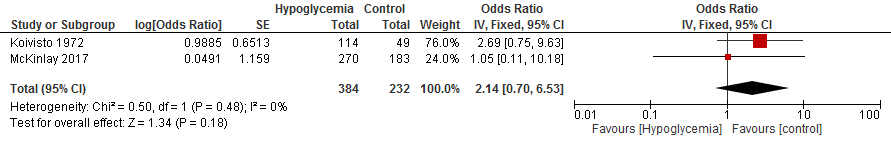 eFigure 1.10: Hearing impairment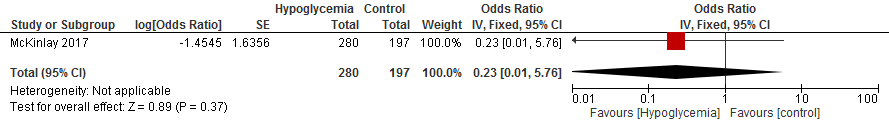 eFigure 11: Motor impairment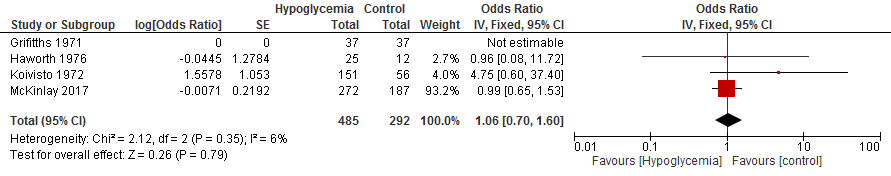 eFigure 1.12: Low language/literacy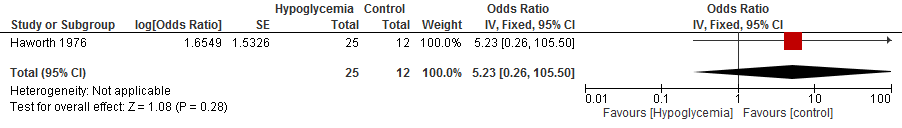 2. Mid-Childhood (6-11 years) OutcomeseFigure 2.1: Neurodevelopmental impairment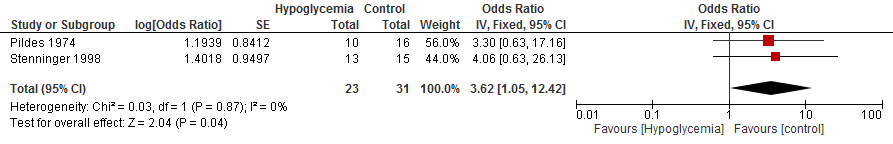 eFigure 2.2: Emotional behavioural difficulty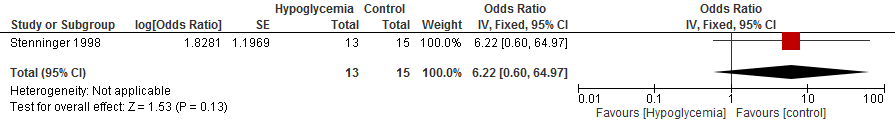 eFigure 2.3: Motor impairment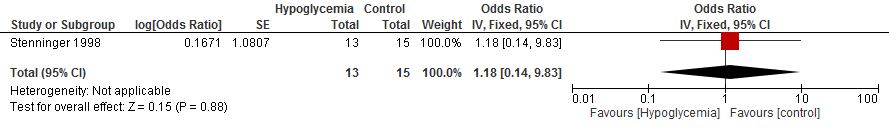 eFigure 2.4: Low language/literacy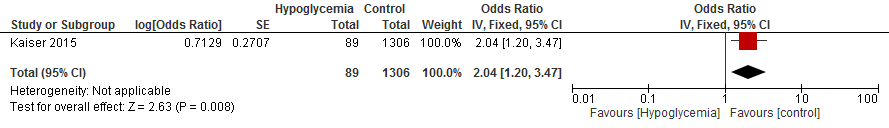 eFigure 2.5: Low numeracy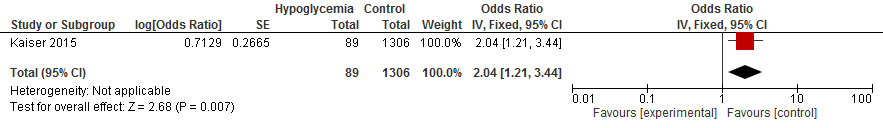 3. Search StrategyInfant, Newborn/ (neonat* or newborn* or infant*).mp. [mp=title, abstract, original title, name of substance word, subject heading word, keyword heading word, protocol supplementary concept word, rare disease supplementary concept word, unique identifier, synonyms] Hypoglycemia/ hypoglyc*.mp. [mp=title, abstract, original title, name of substance word, subject heading word, keyword heading word, protocol supplementary concept word, rare disease supplementary concept word, unique identifier, synonyms] exp Neurodevelopmental Disorders/ (neurodevelopment* disorder* or neurodevelopment* outcome* or neurodevelopment* disabilit*).mp. [mp=title, abstract, original title, name of substance word, subject heading word, keyword heading word, protocol supplementary concept word, rare disease supplementary concept word, unique identifier, synonyms] neurodevelopment*.mp. [mp=title, abstract, original title, name of substance word, subject heading word, keyword heading word, protocol supplementary concept word, rare disease supplementary concept word, unique identifier, synonyms] neurological sequelae.mp. [mp=title, abstract, original title, name of substance word, subject heading word, keyword heading word, protocol supplementary concept word, rare disease supplementary concept word, unique identifier, synonyms] exp Neuroimaging/ neuroimag*.mp. [mp=title, abstract, original title, name of substance word, subject heading word, keyword heading word, protocol supplementary concept word, rare disease supplementary concept word, unique identifier, synonyms] brain imag*.mp. [mp=title, abstract, original title, name of substance word, subject heading word, keyword heading word, protocol supplementary concept word, rare disease supplementary concept word, unique identifier, synonyms] cranial imag*.mp. [mp=title, abstract, original title, name of substance word, subject heading word, keyword heading word, protocol supplementary concept word, rare disease supplementary concept word, unique identifier, synonyms] (CT scan* or CT imag* or computed tomography scan* or computed tomography imag*).mp. [mp=title, abstract, original title, name of substance word, subject heading word, keyword heading word, protocol supplementary concept word, rare disease supplementary concept word, unique identifier, synonyms] (ultrasonography or sonograph* finding*).mp. [mp=title, abstract, original title, name of substance word, subject heading word, keyword heading word, protocol supplementary concept word, rare disease supplementary concept word, unique identifier, synonyms] (magnetic resonance imaging or MRI).mp. [mp=title, abstract, original title, name of substance word, subject heading word, keyword heading word, protocol supplementary concept word, rare disease supplementary concept word, unique identifier, synonyms] exp Neurologic Manifestations/ neurologic* manifestation*.mp. [mp=title, abstract, original title, name of substance word, subject heading word, keyword heading word, protocol supplementary concept word, rare disease supplementary concept word, unique identifier, synonyms] 1 or 2 3 or 4 5 or 6 or 7 or 8 or 9 or 10 or 11 or 12 or 13 or 14 or 15 or 16 or 17 18 and 19 and 20 limit 21 to English language limit 22 to humans